SUIVRE 
UN LABYRINTHE 
CIRCULAIRE 
AVEC UN DOIGT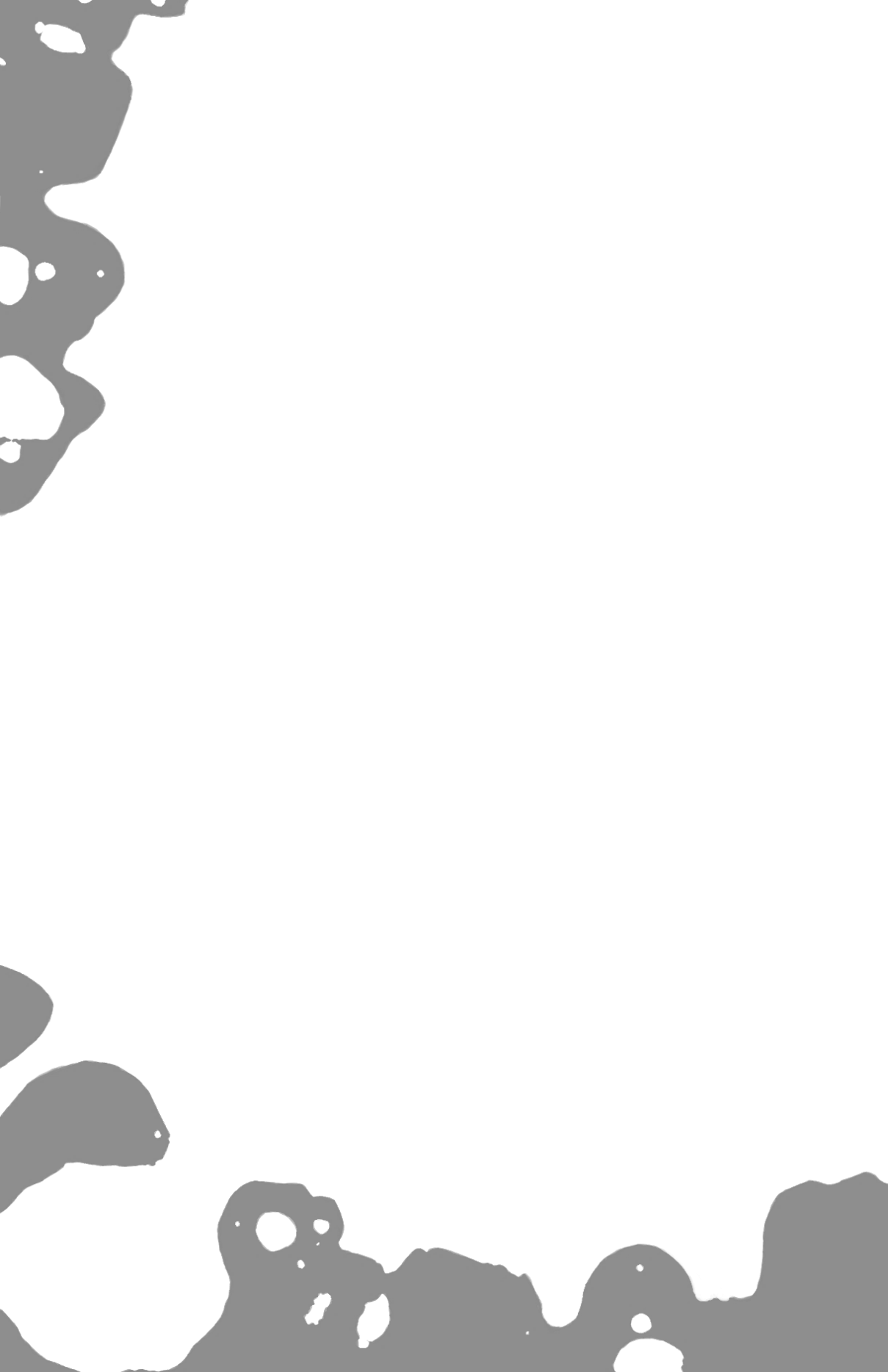 PREMIÈRE ÉTAPE : RECONNAÎTRE SA NATURE (CONFESSION)Placez votre doigt à l’entrée du labyrinthe. Faites, à voix haute ou en silence, une prière de confession de vos péchés. Dites, par exemple, Jésus, je reconnais que j’ai tendance à errer. Marquez un temps d’arrêt et priez.Lorsque vous avez terminé, progressez lentement vers le centre du labyrinthe. Allez à votre propre rythme. Que les mots de ces hymnes vous accompagnent.Tout en déplaçant votre doigt vers le centre du labyrinthe, faites le calme en vous. Accueillez les pensées, les digressions, les soucis et les questionnements qui émergent. Que devez-vous changer, pardonner, effacer, confronter ou guérir dans votre vie? Présentez ces situations à Dieu tout en continuant d’avancer.DEUXIÈME ÉTAPE : RECEVOIR (RÉFLÉCHIR PROFONDÉMENT)Lorsque vous atteignez le centre, laissez votre doigt là un instant avant de lire le passage du jour.Psaumes 130•	Lorsque vous serez prêt, lisez ce passage lentement, comme si vous ne l’aviez jamais lu. •	Concentrez-vous sur la parole de Dieu et soyez ouvert à ce qu’il vous révèle dans cette lecture. •	Replacez votre doigt au centre du labyrinthe et méditez sur ce psaume et sur ce qu’il vous apporte. TROISIÈME ÉTAPE : REVENIR (INTERCESSION)Lorsque vous serez prêt à sortir du labyrinthe, placez votre doigt au centre. Faites vos prières d’intercession du jour et lorsque vous aurez terminé, refaites à l’envers le chemin que vous avez suivi pour arriver jusqu’au centre du labyrinthe. Laissez vos prières d’intercession vous habiter et étoffez-les à chaque sinuosité. N’oubliez pas d’inclure dans vos prières toutes les personnes qui en ont besoin, peu importe où elles se trouvent dans le monde et la situation qu’elles vivent. Gardez-les dans votre cœur tout au long de votre progression vers la sortie du labyrinthe. Une fois que vous aurez atteint la sortie… et avant d’enlever votre doigt, 
remerciez Dieu.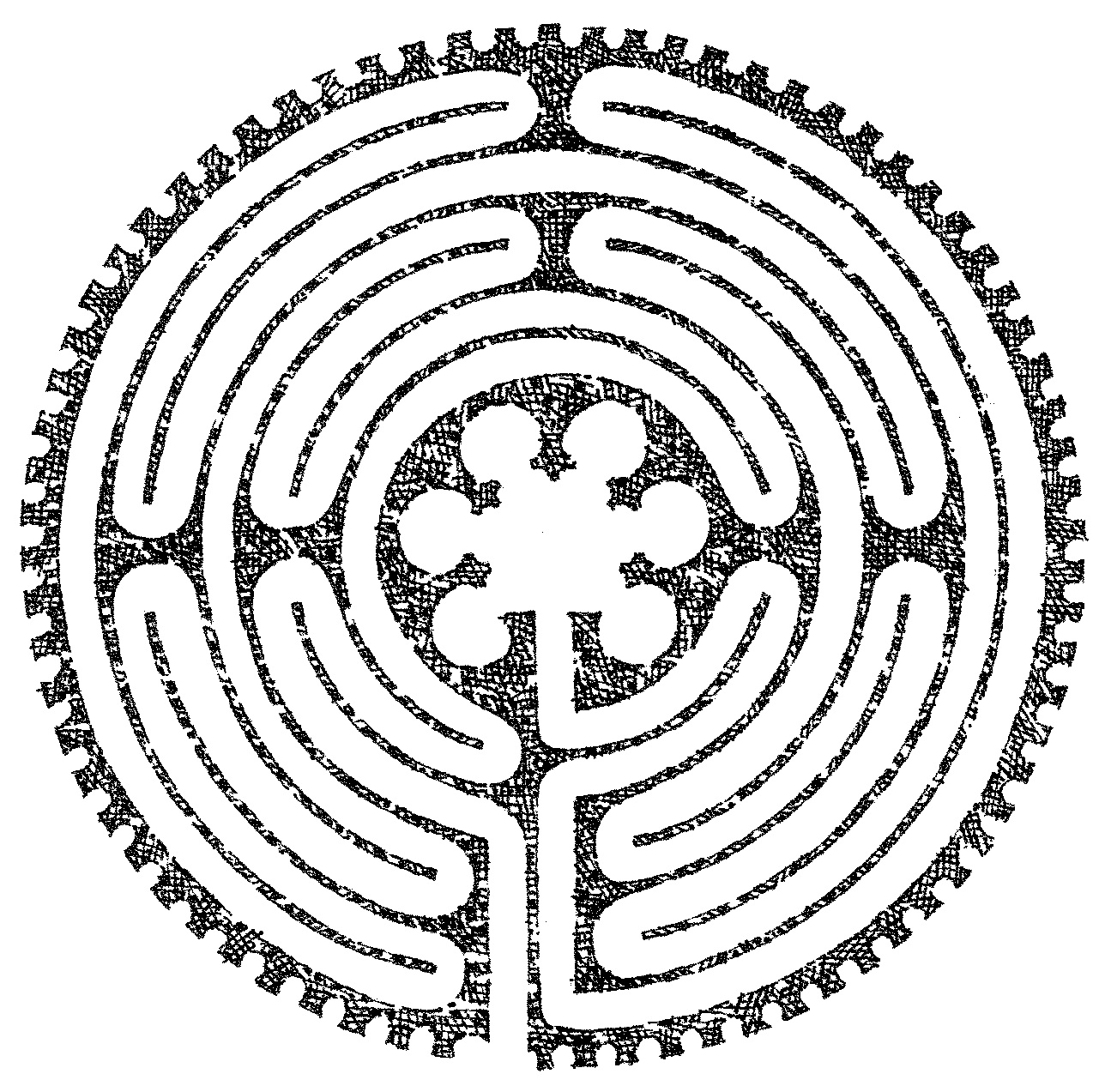 